Starosta obce Trnovec nad Váhom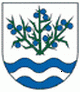 P O Z V Á N K AV súlade s ustanovením §12 ods. 1 a § 13 ods. 4 písm. a) Zákona č. 369/1990 Z. z. o obecnom zriadení v znení neskorších predpisov z v o l á v a m3. zasadnutie Obecného zastupiteľstva v Trnovci nad Váhom, ktoré sa bude konaťdňa 23. februára 2015 o 17.oohod.v zasadačke Obecného úradu Trnovec nad Váhom.P R O G R A M:1. Otvorenie a)voľba návrhovej komisieb) určenie zapisovateľac) určenie overovateľov zápisnice2. Kontrola plnenia uznesení3. Vízia rozvoja obce Trnovec nad Váhom4. Voľba členov komisií OZ a určenie náplne práce jednotlivých komisií OZ5. Správa o činnosti Obecnej polície za rok 20146. Záverečný účet obce7.Audit verejného osvetlenia obce8. Rôzne9. Diskusia10.Záver                                                                                                                                            Ing. Július Rábek                                                                                                                                              starosta obceTrnovec nad Váhom, 18. február 2015                                                 